Szczecin, dnia 24 września 2021Zapytanie OfertoweZAMAWIAJĄCY:Zakład Wodociągów i Kanalizacji Spółka z o.o. w SzczecinieUl. M. Golisza 10, 71-682 Szczecin  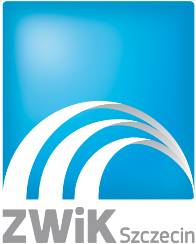 ZAPRASZA DO ZŁOŻENIA OFERTY 
W POSTĘPOWANIU O UDZIELENIE ZAMÓWIENIA,
KTÓREGO WARTOŚĆ JEST MNIEJSZA OD KWOTY 130.000 PLN 
NA USŁUGĘ PN:„Inwentaryzację drzew położony na działce nr 2/11 obręb 4165 (terenie dawnego ujęcia wody Zdroje)  przy ul. Bat. Chłopskich 119 w Szczecinie  wraz z opracowaniem projektu nasadzeń.”ROZDZIAŁ I.	FORMA OFERTYWykonawcy sporządzą oferty zgodnie z wymaganiami Zapytania Ofertowego (ZO).Oferta musi być sporządzona czytelnie i w języku polskim.Oferta musi być podpisana przez osoby upoważnione do składania oświadczeń woli w imieniu wykonawcy. Wykonawca składa tylko jedną ofertę.Zamawiający nie dopuszcza składania ofert częściowych.Wykonawca ponosi wszelkie koszty związane z przygotowaniem i złożeniem oferty.Wartość szacunkowa przedmiotu zamówienia jest mniejsza od kwoty 130.000 zł.Niniejsze zapytanie ofertowe nie zobowiązuje Zamawiającego do dokonaniu wyboru oferty najkorzystniejszej. Złożone oferty nie stanowią ofert w rozumieniu przepisów Kodeksu Cywilnego i nie mogą być podstawą jakichkolwiek roszczeń.Zamawiający zastrzega sobie prawo do unieważnienia całości prowadzonego zapytania na każdym etapie, bez podania przyczyny.ROZDZIAŁ II.	OPIS PRZEDMIOTU ZAMÓWIENIAPrzedmiotem zamówienia jest usługa polegająca na zinwentaryzowaniu (opisaniu) drzew  rosnących na terenie zlikwidowanego ujęcia wody „Zdroje” przy ul. Bat. Chłopskich 119 w Szczecinie. Zakład Wodociągów i Kanalizacji Sp. z o.o. jest wieczystym użytkownikiem działki nr 2/11 obręb 4165 na terenie której znajduje się wał przeciwpowodziowy zabezpieczający teren przed wodami powodziowymi. Teren ujęcia oraz wał porośnięty jest roślinnością, w tym drzewami zarówno iglastymi jak i liściastymi. Zakres zamówienia obejmuje opracowanie inwentaryzacji wszystkich drzew i krzewów znajdujących się na wale i u jego podnóża oraz drzewa wymagające czynności pielęgnacyjnych lub wycinki na pozostałej części terenu. Ponadto wykonawca opracuje projekt nasadzeń. Lokalizacja nasadzeń w miejscu wskazanym przez Zamawiającego tj. na działkach, których właścicielem jest zamawiający lub na działkach uzgodnionych z miastem gminą Szczecin. Działka ani znajdujące się na niej obiekty, nie są objęte żadną z form ochrony przyrody.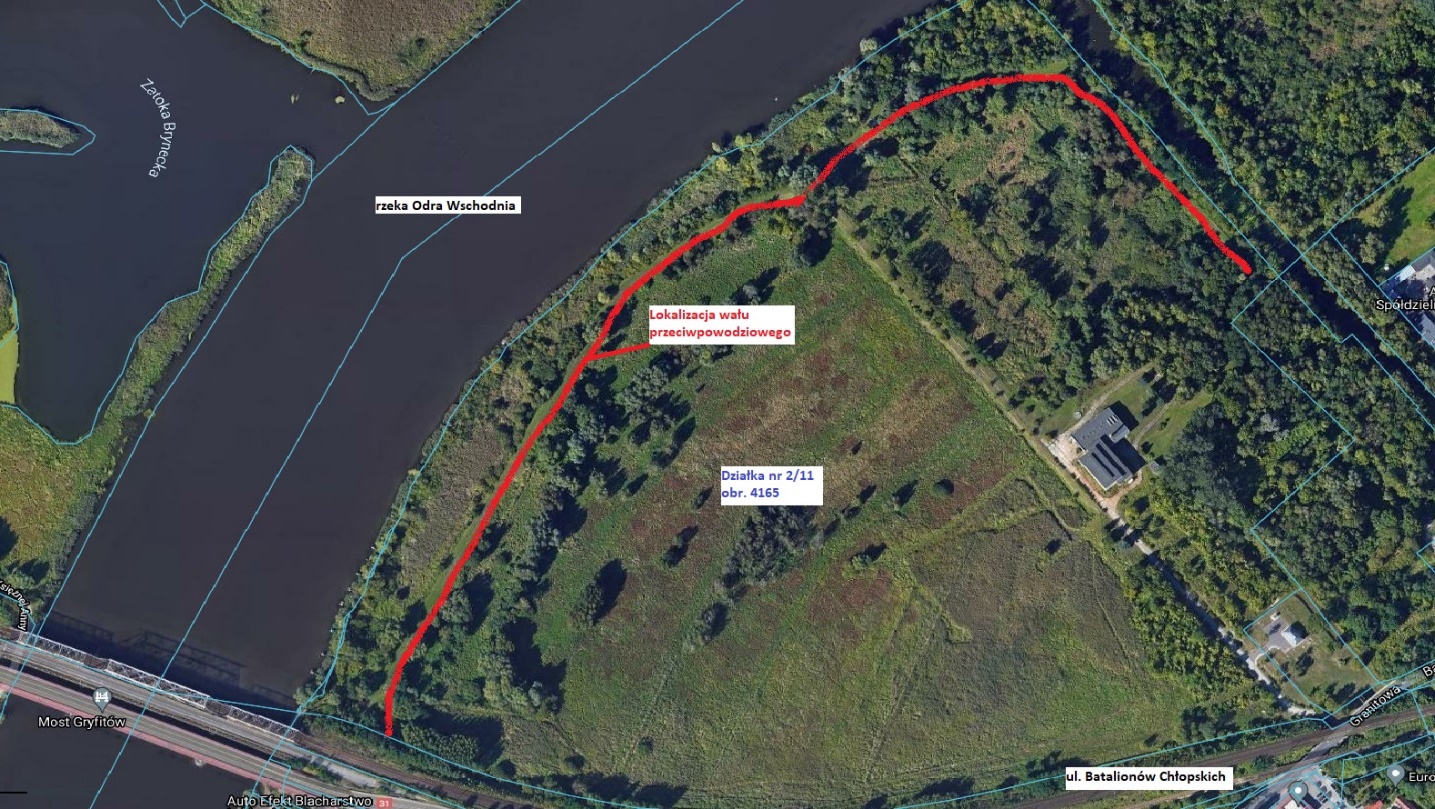 Zakres inwentaryzacji winien obejmować co najmniej:wykaz drzew przewidzianych do usunięcia,  w szczególności:Nazwę gatunku i odmiany drzew (w języku polskim i łacinie)Sposób usunięcia zagrożenia (wycinka, wykonanie cięć). Obwód pni drzew wskazanych do wycinki, zmierzony w sposób zgodny z Art. 83b ust. 1 pkt. 5) Ustawy z dnia 16 kwietnia 2004 r o ochronie przyrody (Dz.U. 2021.1098).Opis stanu zdrowotnego ze stwierdzeniem zjawisk o dużym nasileniu mających znaczący wpływ na żywotność lub stabilność drzew, generujących konieczność wykonania wycinki/zabiegów pielęgnacyjnych. Przy opisie stanu zdrowotnego, należy przyjąć zmienione oznaczenie numeryczne skali Roloffa zgodnie z poniższym zapisem:Faza eksploracji – intensywnego rozwoju koronyFaza degeneracji – osłabionego rozwoju koronyFaza stagnacji – brak rozwoju koronyFaza rezygnacji – zamieranie koronyFaza drzewa martwego   Rysunek, mapę z określeniem usytuowania drzew przewidzianych do wycinki, w odniesieniu do granic nieruchomości i istniejących obiektów budowlanych znajdujących się na tych nieruchomościach.Projekt planu nasadzeń zastępczych, rozumianych jako posadzenie drzew, w liczbie nie mniejszej niż liczba usuwanych drzew, stanowiących kompensację przyrodniczą za usuwane drzewa w rozumieniu art. 3 pkt 8 ustawy z dnia 27 kwietnia 2001 Prawo Ochrony Środowiska. Projekt wymaga oddzielnego uzgodnienia z zamawiającym.określenie terminów i warunków wykonania usunięć, nasadzeń, przycięć pielęgnacyjnych oraz innych prac wymaganych dla zachowania bezpieczeństwa osób trzecich przebywających w sąsiedztwie ogrodzeń działek. Inwentaryzacja winna być wykonana przez osobę posiadającą wykształcenie wyższe (architektura krajobrazu lub przyrodnicze - dendrolog, leśnik, ogrodnik lub równoważne)Przy opracowaniu inwentaryzacji należy uwzględnić wymagania zawarte w Zarządzeniu Nr 140/21 Prezydenta Miasta Szczecin z dnia 23.03.2021 w sprawie Standardów utrzymania, ochrony i rozwoju terenów zieleni Miasta Szczecin oraz obowiązków służących ich wdrożeniu.   Zamawiający zapłaci Wykonawcy wynagrodzenie w terminie 21 dni od dnia otrzymania prawidłowo wystawionej faktury VAT. Termin wykonania: 31.10.2021 rROZDZIAŁ III.	WYMAGANE OŚWIADCZENIA I DOKUMENTYZamawiający nie określa warunków udziału w postępowaniu.Dokumenty wymagane przez Zamawiającego, które należy dołączyć do oferty:formularz ofertowy, według wzoru stanowiącego Załącznik nr 1 do ZO. aktualny odpis z właściwego rejestru lub z centralnej ewidencji i informacji o działalności gospodarczej, jeżeli odrębne przepisy wymagają wpisu do rejestru lub ewidencji, w celu potwierdzenia, że w stosunku do wykonawcy nie otwarto likwidacji ani nie ogłoszono jego upadłości.odpowiednie pełnomocnictwo/upoważnienie – jeżeli uprawnienie do składania oświadczeń woli lub wiedzy w imieniu wykonawcy nie wynika z innych dokumentów złożonych przez Wykonawcę. Pełnomocnictwo/upoważnienie musi zostać podpisane przez osoby uprawnione do reprezentowania Wykonawcy. ROZDZIAŁ IV.	TERMIN SKŁADANIA OFERTOfertę cenową (zgodnie z załącznikiem nr 1 do Zapytania Ofertowego) wraz z wymaganymi dokumentami należy przesłać do dnia 30.09.2021 r za pośrednictwem platformy zakupowej.Za termin złożenia oferty uważa się termin jej dotarcia do zamawiającego. Oferta złożona po terminie nie będzie rozpatrywana.Wszelkie pytania w sprawie postępowania można kierować na adres email:, e-mail: zwik@zwik.szczecin.plOsobą uprawnioną do bezpośredniego kontaktowania się z wykonawcami jest p. Mirosława Dominowska, tel. 723 942 417 w godz. 07:00 – 15:00.ROZDZIAŁ V.	WYBÓR OFERTY NAJKORZYSTNIEJSZEJZamawiający dokona oceny ofert na podstawie kryterium „Cena ofertowa” – 100%.Za najkorzystniejszą uznaną zostanie oferta z najniższą ceną brutto.Oferta powinna zawierać wszelkie koszty związane z realizacją zamówienia.W toku badania i oceny ofert Zamawiający może żądać od Wykonawcy wyjaśnień i uzupełnień dotyczących treści złożonych ofert.Wykonawca pozostaje związany ofertą przez okres 30 dni. Bieg terminu związania ofertą rozpoczyna się wraz z upływem terminu składania ofert.Zamawiający może poprawić w tekście oferty oczywiste omyłki pisarskie oraz omyłki rachunkowe w obliczeniu ceny z uwzględnieniem konsekwencji rachunkowych dokonanych poprawek, jak również inne omyłki polegające na niezgodności oferty z ZO, nie powodujące istotnych zmian w treści oferty. Zamawiający niezwłocznie zawiadomi o tym fakcie Wykonawcę, którego oferta została poprawiona.ROZDZIAŁ VI.	ZAWARCIE UMOWYWykonawca ma obowiązek zawrzeć umowę według wzoru, stanowiącego załącznik nr 2 do Zapytania Ofertowego.Jeżeli wykonawca, którego oferta została wybrana, uchyla się od zawarcia umowy (odmawia podpisania umowy), zamawiający może wybrać ofertę najkorzystniejszą spośród pozostałych ofert bez przeprowadzania ich ponownego badania i oceny.Zawarta umowa będzie jawna i będzie podlegała udostępnianiu na zasadach określonych w przepisach o dostępie do informacji publicznej.ROZDZIAŁ VII.	OBOWIĄZEK INFORMACYJNY W ZAKRESIE RODOKlauzula informacyjna:Na podstawie art. 13 i 14 Rozporządzenia Parlamentu Europejskiego i Rady (UE) 2016/679 z dnia 27 kwietnia 2016 r. w sprawie ochrony osób fizycznych w związku z przetwarzaniem danych osobowych i w sprawie swobodnego przepływu takich danych oraz uchylenia dyrektywy 95/46/WE (Dz. Urz. UE L. 119 z 04.05.2016, str. 1 ze zm. (dalej RODO) informujemy, że: administratorem danych osobowych jest: Zakład Wodociągów i Kanalizacji Sp. z o.o. w Szczecinie, ul. M. Golisza 10, 71-682 Szczecinkontakt do inspektora ochrony danych osobowych w: Zakładzie Wodociągów i Kanalizacji Sp. z o.o. w Szczecinie tel. 91 44 26 231, adres e-mail: iod@zwik.szczecin.pldane osobowe będą przetwarzane w celu przeprowadzenia postępowania o udzielenie zamówienia publicznego, wyłączonego ze stosowania ustawy z dnia 11 września 2019 r. Prawo zamówień publicznych ze względu na treść art. 2 ust. 1 pkt 2 w związku z art. 5 ust. 1 pkt 2 i ust. 4 pkt 1 tej ustawy (zamówienia sektorowe o wartości mniejszej niż progi unijne dla zamawiających sektorowych); podstawą prawną przetwarzania jest obowiązek stosowania sformalizowanych zasad udzielania zamówień stosowanych w ZWiK Sp. z o.o. w Szczecinieodbiorcami danych osobowych mogą być osoby lub podmioty, którym udostępniona zostanie dokumentacja dotycząca postępowania w oparciu o: przepisy prawa oraz umowy powierzenia przetwarzania danych, a także inni administratorzy danych, działający na mocy umów zawartych z Zamawiającym lub na podstawie powszechnie obowiązujących przepisów prawa, w tym: podmioty świadczące pomoc prawną, podmioty świadczące usługi pocztowe lub kurierskie, podmioty prowadzące działalność płatniczą (banki, instytucje płatnicze) - jeżeli dotyczydane osobowe będą przechowywane odpowiednio: - do czasu zakończenia niniejszego postępowania, - przez cały czas trwania umowy i okres jej rozliczania- do czasu przeprowadzania archiwizacji dokumentacji postępowania- w zakresie określonym w przepisach o archiwizacjiw odniesieniu do danych osobowych decyzje nie będą podejmowane w sposób zautomatyzowany ani profilowane, stosownie do art. 22 RODOosoba fizyczna, której dane dotyczą posiada: prawo żądania od administratora dostępu do swoich danych osobowych, do ich sprostowania, ograniczenia przetwarzania na zasadach określonych w RODO oraz w innych obowiązujących w tym zakresie przepisach prawaosobie fizycznej, której dane dotyczą przysługuje prawo wniesienia skargi do organu nadzorczego – Prezesa Urzędu Ochrony Danych Osobowych, gdy uzasadnione jest, iż dane osobowe przetwarzane są przez administratora niezgodnie z przepisami RODOdane niepozyskane bezpośrednio od osób, których dotyczą, obejmują w szczególności następujące kategorie odnośnych danych osobowych: dane kontaktowe, stosowne uprawnienia i kwalifikacje do wykonywania określonych czynności źródłem pochodzenia danych osobowych niepozyskanych bezpośrednio od osoby, której dane dotyczą może być: Wykonawca oraz źródła publicznie dostępne takie jak CEIDG, KRS. podanie danych nie jest obowiązkowe, jednakże ich niepodanie może uniemożliwić realizację celu, dla którego dane są zbieraneZamawiający nie planuje przekazywania danych do państwa trzeciego lub organizacji międzynarodowejZałącznik nr 1  - Oferta cenowa
............................................................(pieczęć nagłówkowa Wykonawcy)
OFERTA CENOWAw odpowiedzi na zapytanie ofertowe w postepowaniu o udzielenie zamówienia sektorowego pod nazwą:„Inwentaryzację drzew położony na działce nr 2/11 obręb 4165 (terenie dawnego ujęcia wody Zdroje)  przy ul. Bat. Chłopskich 119 w Szczecinie  wraz z opracowaniem projektu nasadzeń. ”będąc uprawnionym(-i) do składania oświadczeń woli, w tym do zaciągania zobowiązań w imieniu Wykonawcy, którym jest:..................................................................................................................................................................................................................................................................................................................REGON………………………………………………………………………………………NIP……………………………………………………………………………………………nr telefonu ...................................................... nr faxu…………………………….…………e-mail  .....................................................................................................................................składamy niniejszą ofertę:1.	Oferujemy wykonanie przedmiotu zamówienia za cenę:	
netto: ……….................................... zł, 	
brutto: ………................................. zł,(słownie:……………………………………………………………………………)	
w tym podatek VAT -  wg stawki 23% w kwocie ………………………….…… złJednocześnie oświadczamy, że naliczona przez nas stawka podatku VAT jest zgodna  z obowiązującymi przepisami.Przedmiotowe zamówienie wykonamy w terminie 31 października 2021.Termin płatności naszych faktur określamy na 21 dni od daty dostarczenia Zamawiającemu faktury kompletnej i prawidłowo wystawionej.Ponadto oświadczamy, że:zapoznaliśmy się z Zapytaniem ofertowym wraz z załącznikami i nie wnosimy do niego zastrzeżeń;uzyskaliśmy od Zamawiającego wszystkie informacje konieczne do prawidłowego sporządzenia oferty i do wykonania zamówienia;nasza oferta zawiera .................. ponumerowanych stron.6.  Oświadczamy, że oferta nie zawiera/zawiera/ (właściwe podkreślić) informacji stanowiącej tajemnicę przedsiębiorstwa w rozumieniu przepisów o zwalczaniu nieuczciwej konkurencji. Informacje takie zawarte są w następujących dokumentach…………………………………………………………………………………………………...…………………………………………………………………………………………………...7. Oświadczam, że wypełniłem obowiązki informacyjne przewidziane w art. 13 lub art. 14 RODO1 wobec osób fizycznych, od których dane osobowe bezpośrednio lub pośrednio pozyskałem w celu ubiegania się o udzielenie zamówienia publicznego w niniejszym postępowaniu. 2.........................................
(miejsce i data)...........................................................
    (podpisy i pieczęcie wykonawcy, a w przypadkuoferty wspólnej – podpis pełnomocnika wykonawców)Uwaga!	
Wykonawca nie jest obowiązany użyć formularzy określonych w Zapytaniu Ofertowym, musi jednakże w stworzonym przez siebie dokumencie zamieścić wszystkie żądane w formularzu oświadczenia i informacje.rozporządzenie Parlamentu Europejskiego i Rady (UE) 2016/679 z dnia 27 kwietnia 2016 r. w sprawie ochrony osób fizycznych w związku z przetwarzaniem danych osobowych i w sprawie swobodnego przepływu takich danych oraz uchylenia dyrektywy 95/46/WE (ogólne rozporządzenie o ochronie danych) (Dz. Urz. UE L 119 z 04.05.2016, str. 1 ze zm.2 W przypadku gdy wykonawca nie przekazuje danych osobowych innych niż bezpośrednio jego dotyczących lub zachodzi wyłączenie stosowania obowiązku informacyjnego, stosownie do art. 13 ust. 4 lub art. 14 ust. 5 RODO treści oświadczenia wykonawca nie składa (usunięcie treści oświadczenia np. przez jego wykreślenie).